2020 SEPTEMBER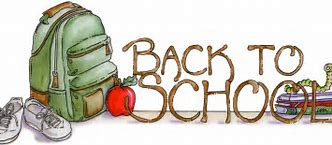 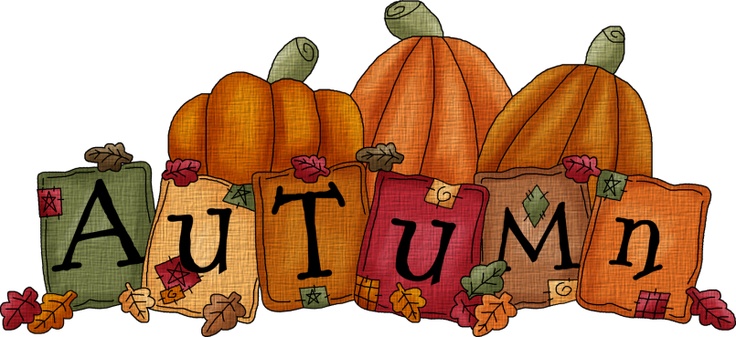 2020 SEPTEMBER2020 SEPTEMBER2020 SEPTEMBER2020 SEPTEMBER2020 SEPTEMBER2020 SEPTEMBERSundayMondayTuesdayWednesdayThursdayFridaySaturday1234567Office Closed891011121314Food &     Nutrition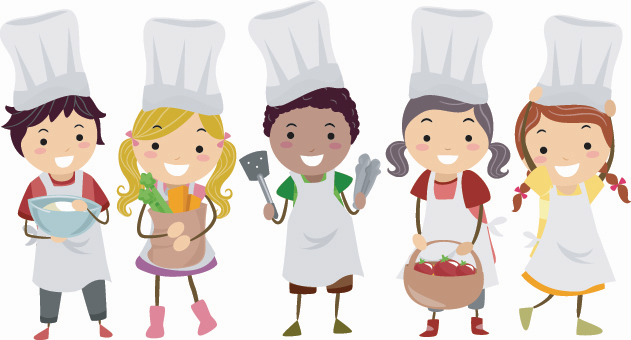 15Clover Buds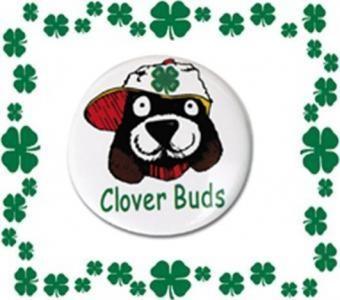 16Red Devil       SeniorsExtension MeetingRoom @ Noon17181920Shooting        Sports2020 OrientationDub Day ArenaPavilion  3 p.m.21222324252627CommunityClean Up28Food &       Nutrition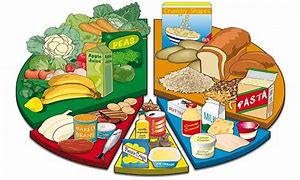 2930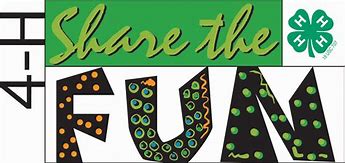 www.Scheduleidea.com